RESEARCHInterest and experienceControl systems Control of ground and air objectsUnmanned objects control systems Smart munitions, missiles and rockets Modelling of control systems Computer simulationMilitary technologyPublications
2 books, 100 papers in journals and conference proceedingsResearch projects activityCoordinator of 5 research programmes of Polish Ministry of Science and Higher EducationSystem nawigacji wzajemnej satelitów na potrzeby ich serwisowania na orbicie oraz lotu w formacji. – satellite control, formation flight (budget 5 mln. PLN)Zaprojektowanie mobilnej platformy do wsparcia badań kryminalistycznych miejsc zdarzeń, w których może występować zagrożenie CBRN. – police platform for forensic activity (budget 5 mln. PLN) Autonomiczny system wykrywania i niszczenia min niemetalowych. – autonomous  system for non-metal mine seeking (budget 3 mln. PLN); Autonomiczny system sterowania bomb lotniczych. – control system for air bomb (budget 0.3 mln. PLN); Impulsowe sterowanie lotem małych inteligentnych pocisków przy wykorzystaniu metod naprowadzania opartych na sztucznych sieciach neuronowych. – smart mortar missile control system (budget 0.3 mln. PLN)University coordinator of UGTV (Unmanned Ground Tactical Vehicle) research programme of European Defence AgencyParticipants in five programmes of 5th, 6th and 7th European Union Framework ProgrammesADFCS II - Affordable Digital Fly-By-Wire Flight Control Systems for Small Commercial Aircraft 2002-2004; NACRE- New Aircraft Concepts Research, Integrated Project", 2005-2007; NICETRIP – Novel Innovative Competitive Effective Tilt Rotor Integrated Project ", 2006-2010; NEFS - New Track integrated Electrical Single Flap Drive System ", 2007-2011; TALOS - Transportable Autonomous patrol for Land bOrder Surveillance system", 2009-2012Participants in six programmes of Polish Ministry of Defence or Polish Ministry of Science and Higher Education PERSONAL DATAProfessional Activity2014 - Professor, Faculty of Power and Aeronautical Engineering, Warsaw University of Technology2011 – Director of Defence and Security Research Centre, Warsaw University of Technology2008 – Head of Security and Military Systems Research Team2003 – 2014 Associate Professor, Faculty of Power and Aeronautical Engineering, Warsaw University of Technology 1998 - 2002 Research Scientist, Industrial Institute of Automation and MeasurementsEducation and Degrees Received2014 D.Sc. in automation and robotics, Warsaw University of Technology,2001 Ph.D. in mechanical engineering, Warsaw University of Technology, 1994-1999 Warsaw University of Technology, Faculty of Power and Aeronautical Engineering, Ph.D. Studies in mechanical engineering, 1994 M.Sc. in mechanical engineering, Warsaw University of Technology, 1987-1994 Warsaw University of Technology, Faculty of Power and Aeronautical Engineering, M.Sc. Studies in mechanical engineering, Foreign activityScholarships KIH W-V, Oostende, Belgium, grants from TEMPUS (1 semester)Ecole Centrale de Nantes, France, Erasmus Teaching Staff Mobility 5 visitsUniversity of Genova, Italy, Erasmus Teaching Staff Mobility visitShanghaj Yao Tong University, China, Erasmus Teaching Staff Mobility visitDublin Institute of Technology, IrelandShort technical visits - NLR, Amsterdam, (Holland), Alenia Aeronautica Torino (Italy), BAE Systems Rochester (UK), Sagem Paris (France)Education projectsCoordinator of exchanges programme eASTANA Erasmus Mundus Action2 (budget 2.4 mln. Euro)Coordinator of exchanges programme EWENT Erasmus Mundus Action2 (budget 3.4 mln. Euro)Coordinator of exchanges programme ACTIVE Erasmus Mundus Action2 (budget 3 mln. Euro)Coordinator of exchanges programme PANTHER Erasmus Mundus Action2 (budget 1.2 mln. Euro)Steering Committee member of exchange programme WILLPwer Erasmus Mundus Action2Steering Committee member of EMARO program (European Master in Advanced Robotics)Consulting services and cooperation Polska Grupa Zbrojeniowa, Radom PLTHALES, FRThales Alenia Space, FrPIT/RADWAR, Warsaw, PLPCO, Warsaw PLWB Electronics, Ożarów, PL Military Institute of Armament Technology, Zielonka, PL Industrial Institute of Automation and Measurement, Warsaw. PL OBRUM, Gliwice, PLMESKO, Skarżysko, PLPolish Air Force Academy, Dęblin, PLPolice Central Criminalistics Laboratory, Warsaw, PLCTM, Gdynia PL TEACHING ACTIVITYLecturesNow: Control Theory, Advanced Control Theory, Automatic Control in Techniques, Control Systems in Aeronautics and Astronautics In the past: Numerical Simulation of Mechanical Systems, Human Factor in Control Systems, Aircraft Hydraulic Systems, Automatic Flight Control Systems, Flight Control Systems Students supervisingNow: PhD. - 3, M.Sc. – 3, B.Sc - 2In the past: M.Sc. Thesis – 29, B.Sc. Thesis – 23Affiliation to professional societiesAmerican Institute of Aeronautics and Astronautics, since 2006, memberAwardsAwards of Warsaw University of Technology Rector, 2014Awards of Warsaw University of Technology Rector, 2013Awards of Warsaw University of Technology Rector, 2011Awards of Warsaw University of Technology Rector, 2007Distinction of Ph.D thesis, 2001 LanguagesPolishEnglish Russian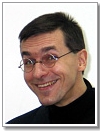 Prof. Robert GłębockiScientific degree: Ph.D., D.Sc.Warsaw University of TechnologyDate of birth 8 March 1968, WarsawPhone: +48 22 234 5933
Fax: +48 22 622 3877
E-mail: robert.glebocki@mel.pw.edu.pl 